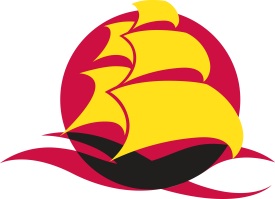 Mayflower High SchoolSuccess and Opportunity for AllAll applications to be sent to:applications@mayflowerhigh.essex.sch.ukOr post your application to:Sue Mason / Sally LamminMayflower High SchoolStock Road, Billericay, Essex CM12 0RTAlternatively, contact the school office for an application pack on 01277 623171Applicants are welcome to visit the schoolMAYFLOWER HIGH SCHOOLRecruitment and Selection Policy StatementSafe RecruitmentThe safe recruitment of staff in school is the first step to safeguarding and promoting the welfare of children in education.  The school is committed to safeguarding and promoting the welfare of children and young people and expects all staff and volunteers to share this commitment.  It is recognised that this can only be achieved through sound procedures, good inter-agency co-operation and the recruitment and retention of competent, motivated employees who are suited to, and fulfilled in the roles they undertake.DiversityThis school recognises the value of, and seeks to achieve a diverse workforce which includes people from different backgrounds, with different skills and abilities.  The school is committed to ensuring that the recruitment and selection of all who work within the school is conducted in a manner that is systematic, efficient, effective, and promotes equality of opportunity.  The school will uphold its obligations under law and national collective agreements to not discriminate against applicants for employment on the grounds of age, sex, sexual orientation, marital status, disability, race, colour, nationality, ethnic origin, religion, or creed.Convictions and Bind-oversAll posts within the school are exempt from the Rehabilitation of Offenders Act 1974 and therefore all applicants will be required to declare spent and unspent convictions, cautions and bind-overs, including those regarded as spent and have an Enhanced Disclosure and Barring Service check.  A previously issued Disclosure and Barring Service certificate will only be accepted in certain restricted circumstances.The School is committed to ensuring that people who have been convicted are treated fairly and given every opportunity to establish their suitability for positions.  Having a criminal record will not necessarily be a bar to obtaining a position.  This will depend on the background, nature, and circumstances of the offence(s).  The School’s Recruitment Procedure outlines the considerations that will be taken into account when determining the relevance of a criminal record to the post.DBS ChecksThe Disclosure and Barring Service has published a Code of Practice and accompanying explanatory guide.  This School is committed to ensuring that it meets the requirements of the Disclosure and Barring Service in relation to the processing, handling and security of Disclosure information.Pre-employment ChecksThe school will implement robust recruitment procedures and checks for appointing staff and volunteers to ensure that reasonable steps are taken not to appoint a person who is unsuitable to work with children, or who is disqualified from working with children, or does not have the suitable skills and experience for the intended role.The following pre-employment checks will be required:receipt of at least two satisfactory referencesverification of the candidate’s identitya list 99 check (in some residential establishments a check of PoCA list may also be required)a satisfactory DBS disclosureverification of the candidate’s medical fitnessverification of qualificationsverification of professional status where required e.g. GTC registration, QTS status (unless properly exempted)the production of evidence of the right to work in the UK(for teaching posts) verification of successful completion of statutory induction period (applies to those who obtained QTS after 7 May 1999)ReferencesTwo employment references will be required of all short-listed applicants.  Reference requests will specifically ask:about the referee’s relationship with the candidate,whether the referee is satisfied that the candidate has the ability and is suitable to undertake the job in question,whether the referee is completely satisfied that the candidate is suitable to work with children, and, if not, for specific details of the concerns and the reasons why the referee believes the person might be unsuitable.Referees will also be asked to confirm details of:the applicant’s current post, salary and sick record;performance history and conduct;any disciplinary procedures in which the disciplinary sanction is current;any disciplinary procedures involving issues related to the safety and welfare of children, including any in which the disciplinary sanction has expired, and the outcome of those; and,details of any allegations or concerns that have been raised that relate to the safety and welfare of children or behaviour towards children, and the outcome of those concerns.A copy of the School’s Recruitment Procedure is available from the school upon request.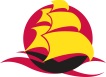 Application FormPart AContact detailsSpecial NeedsReferencesPlease provide two references, one of which should be from your present or most recent employerPart BEducation, training and qualificationsPlease give details of any qualifications or work-related training you have achieved (start with the most recent and work back).  Please continue on a separate sheet if you need more space.QualificationsContinuing professional development and training courses you have been onMembership of professional organisationsPlease list any professional organisations of which you are a member and which are relevant to the job you are applying for:Your current jobPlease tell us about your current job (if you are not currently employed, go to the next question).Previous Employment:Please tell us about your previous employment.  Start with the most recent and work backwards.  Please show and explain any gaps in your employment history.  (Continue on another sheet if necessary).Breaks in employment historyLetter of applicationUsing the person specification as a guide, please tell us how you feel you meet the conditions for the job.  It is very important that you support your application with examples, which can come from experiences at work and in other situations.Your right to work in the UKDo you need permission to work in the UK?      Yes / NoIf ‘Yes’, please give details, including the nature of the permission and any expiration dates or other conditions applied.Relationships to councillors, senior officers or governorsDeclarationI certify that, to the best of my belief, the information I have provided is true and I understand that any false information will result, in the event of employment, in disciplinary investigation by the County Council, and is likely to result in dismissal.Disclosure of Criminal ConvictionsA Disclosure will be sought from the Disclosure and Barring Service in the event of a successful application.  A conviction will not necessarily be a bar to obtaining employment.Safe RecruitmentI certify that I am not on List 99, disqualified from working with children or subject to sanctions imposed by a regulatory body, eg the General Teaching Council (GTC), which would restrict me from applying for this post.CorrespondenceThank you for applying for this post.  Your interest in working for Mayflower High School is very much appreciated.  It is not School practice to acknowledge receipt of postal applications but emailed applications will be acknowledged.By electronically writing your name in the Signature space below, you are affixing your signature to this document.Signature:							Date:Recruitment Monitoring InformationEssex County Council and the school are committed to ensuring that applicants are selected on the basis of their abilities relevant to the job.  Completion of this section will help us to ensure that our policies and procedures are effective in avoiding discrimination and promoting equal opportunities in recruitment.  The information you provide will be used for monitoring and statistical data purposes only and will not be seen by the shortlisting panel.  This section will be detached from the application form prior to shortlisting.  If you do not wish to share this information, you can select the ‘prefer not to say’ option.1. Age2. Gender3. Ethnic origin4. DisabilityBefore ticking the appropriate box below please read the definition of disability.The definition of disability, as outlined in the Equality Act 2010 is as follows: “a physical or mental impairment which has a substantial and long term adverse effect on a person’s ability to carry out normal day-to-day activities”.To be protected under the Act.An individual must have an impairment which can be physical or mental.It has to be substantial, that is something more than minor or trivial.It needs to be long term i.e. The impairment has lasted or is likely to last in total for at least twelve months or more, or is likely to last for the rest of the life of the person affected (long term includes conditions which fluctuate or may recur such as cancer, HIV/AIDS and multiple sclerosis) andIt must affect their day-to-day activities on a regular basis (day-to-day activities includes things such as reading, lifting and carrying objects, personal care, shopping, meeting and communicating with people.  The effect of your impairment on everyday activities is considered as it would be without medication or aids.  The only exception is eyesight which should be judged when an individual is wearing their usual lenses or spectacles).Data Protection ActI hereby give my consent for the Recruitment Monitoring Information provided on this form to be held on computer or other relevant filing systems and to be shared with other accredited organisations or agencies in accordance with the Data Protection Act 1998.Signed: ____________________________________________Date: ______________________________________________ Application for appointment as:First names:Last Name and Title:Address and postcode:Date of birth:National Insurance number:Home phone number:May we call you at work? Yes / NoWork phone number:Mobile phone number:Email address:DCSF/GTC No:Do you require us to make any special arrangements if we invited you for an interview?  (for example providing a sign language interpreter?)  Yes / NoIf ‘Yes’, please state your requirements:Name:Address and postcode:Phone number:Email:Job title:Relationship to you:Can we contact this person before we interview you? Yes / NoName:Address and postcode:Phone number:Email:Job title:Relationship to you:Can we contact this person before we interview you? Yes / NoPlace you studied atQualification and grade gainedDate achievedGive details of how you have kept your skills up to date in the last two years.  (Continue on a separate sheet if necessary).Professional organisationLevel of membershipEmployer’s name and addressPosition heldDate your employment startedMain dutiesMain achievementsReason for leavingHow much notice do you have to give?Please tell us your current salary and pay scaleSalary:                          Pay Scale:Employer’s name and addressPosition HeldDates and reason for leavingIf you have had any breaks in employment since leaving school, give details of these periods and your activities during these times e.g. unemployment, raising family, voluntary work, training.Are you a relative or partner, or do you have a close personal relationship with, any employee or Governor of the school or to any County Councillor or employee of Essex County Council?  If yes, please state the name(s) of the person(s) and relationshipYes / NoFailure to disclose a close personal relationship as above may disqualify you.  Canvassing of Governors, County Councillors, or Senior Managers of the School/Essex County Council by or on your behalf is now allowed.Post title:Post title:Last name:First name(s):15-19[   ]35-39[   ]55-59[   ]20-24[   ]40-44[   ]60-64[   ]25-29[   ]45-49[   ]65-69[   ]30-34[   ]50-54[   ]70+[   ]Male [   ]Female [   ]Prefer not to say [   ]Asian/Asian British – Bangladeshi[   ]Mixed – White and Asian[   ]Asian/Asian British – Indian[   ]Mixed – White and Black African[   ]Asian/Asian British – Pakistani[   ]Mixed – White and Black Caribbean[   ]Asian/Asian British – Chinese[   ]Mixed other[   ]Asian/Asian British – Other[   ]White – British[   ]Black/Black British – African[   ]White – Irish[   ]Black/Black British – Caribbean[   ]White – Other[   ]Black/Black British – Other[   ]Other ( please specify) ___________Prefer not to say[   ]I do consider myself to have a disability as defined by the Equality Act 2010 (as detailed above) [   ]I do not consider myself to have a disability as defined by the Equality Act 2010 (as detailed above [    ]